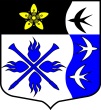 ЛЕНИНГРАДСКАЯ ОБЛАСТЬЛУЖСКИЙ МУНИЦИПАЛЬНЫЙ РАЙОНСОВЕТ ДЕПУТАТОВ ТОРКОВИЧСКОГО СЕЛЬСКОГО ПОСЕЛЕНИЯРешениеОт 25.02.2016г. № 55		О внесении изменений в решение № 47 от 13.11.2015г.«Об установлении на территории муниципального образования «Торковичское сельское  поселение» Лужского муниципального района Ленинградской области налога на имущество физических лиц»      В соответствии с Федеральным законом от 23.11.2015 № 320-ФЗ «О внесении изменений в часть вторую Налогового кодекса Российской Федерации» РЕШИЛ:   1.   Внести изменения в решение № 47 от 13.11.2015г. « Об установлении на территории муниципального образования «Торковичское сельское поселение» Лужского муниципального района Ленинградской области налога на имущество физических лиц».Пункт 9 подпункт 9.1. читать в следующей редакции: Налог подлежит уплате налогоплательщиками в срок не позднее 1 декабря года, следующего за истекшим налоговым периодом.Настоящее решение разместить в сети Интернет на официальном сайте  администрации Торковичского сельского поселения Лужского муниципального района Ленинградской области www.torkovichiadm.ru и в газете Лужская правда.   3.Контроль за выполнением данного постановления оставляю за собой.Глава Торковичского сельского поселения,исполняющий полномочия председателя совета депутатов :	               М.Н. Сергеев